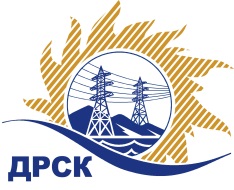 Акционерное Общество«Дальневосточная распределительная сетевая  компания»ПРОТОКОЛ № 384/УР-ВП по выбору победителя открытого запроса предложений на право заключения договора на выполнение работ  «Капитальный ремонт ВЛ 6 кВ Ф-68 ПС Ч, филиал ХЭС», закупка 1021 р. 1.1 ГКПЗ 2017.   ЕИС № 31704907450 (СМП)Форма голосования членов Закупочной комиссии: очно-заочная.ПРИСУТСТВОВАЛИ:  члены постоянно действующей Закупочной комиссии 2-го уровня АО «ДРСК».ВОПРОСЫ, ВЫНОСИМЫЕ НА РАССМОТРЕНИЕ ЗАКУПОЧНОЙ КОМИССИИ: Об утверждении результатов процедуры переторжки.Об итоговой ранжировке заявок.О выборе победителя запроса предложений.РЕШИЛИ:По вопросу № 1Признать процедуру переторжки  не  состоявшейсяУтвердить окончательные цены заявок участниковПо вопросу № 2Утвердить итоговую ранжировку заявокПо вопросу № 3Признать победителем запроса предложений на право заключения договора на выполнение «Капитальный ремонт ВЛ 6 кВ Ф-68 ПС Ч» для нужд филиала АО «ДРСК» «Хабаровские электрические сети» участника, занявшего первое место в итоговой ранжировке по степени предпочтительности для заказчика: ООО "Брат" (682738, Россия, Хабаровский край, Солнечный р-н, с. Тавлинка, пер. Веселый, д. 3) на условиях: стоимость заявки: 1 530 000,00 руб. без учета НДС (НДС не облагается). Условия оплаты: в течение 30 календарных дней с даты  подписания справки о стоимости выполненных работ КС-3 на основании счета, выставленного Подрядчиком. Срок выполнения работ: июнь – август 2017 г. Гарантия на своевременное и качественное выполнение работ, а также на устранение дефектов, возникших по вине Подрядчика, составляет 24 месяцев с момента подписания акта сдачи-приемки.Ответственный секретарь Закупочной комиссии 2 уровня  		                                              М.Г. ЕлисееваКоротаева Т.В.(416-2) 397-205г.  Благовещенск«17» мая 2017№п/пНаименование Участника закупки и его адресОкончательная  цена заявки, руб. без НДС1.ООО "Брат" (682738, Россия, Хабаровский край, Солнечный р-н, с. Тавлинка, пер. Веселый, д. 3)1 530 000,002.ООО "ВЫСОТНИК" (Россия 680000 г. Хабаровск, ул. Кирова, дом 4)1 530 018,00Место в итоговой ранжировкеНаименование и адрес участникаЦена заявки до переторжки, руб. без НДСОкончательная цена заявки, руб. без НДСИтоговая оценка предпочтительностиСтрана происхождения1 местоООО "Брат" (682738, Россия, Хабаровский край, Солнечный р-н, с. Тавлинка, пер. Веселый, д. 3)1 530 000,001 530 000,000,5059РФ2 местоООО "ВЫСОТНИК" (Россия 680000 г. Хабаровск, ул. Кирова, дом 4)1 530 018,001 530 018,000,5058РФ